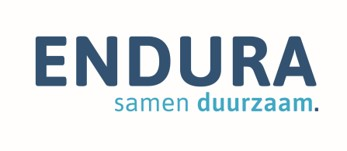 Verslag Algemene Ledenvergadering  ENDURADatum vergadering:	06-12-2017, 19.30 – 21.30 uurLocatie:			California, Deventerweg, HarderwijkVerslag van:		ALV Energiecoöperatie EnduraAanwezig:	Bestuursleden,  directeur, 38 ledenAgenda: Opening door de voorzitter                                                                                                                         van het bestuur, Ruud Mantingh						Toelichting stand van zaken Endura                                                                                                        door de directeur, Wim Sederel			Vragen en opmerkingen vanuit de leden		Benoeming bestuur									De Energieke Stad – een routekaart naareen klimaatneutraal Harderwijk                     door Nienke van Keimpema                                                                                    			Jaarplan en begroting 2018					Werven vrijwilligers en leden			Rondvraag en sluitingOpening Ruud Mantingh, de voorzitter van het oprichtingsbestuur zit de vergadering voor. Hij opent de vergadering en heet de aanwezigen welkom. Er zijn 39 leden aanwezig. De voorzitter schetst het belang van de positie en participatie van de leden in de coöperatie.Toelichting stand van zaken Endura                                                                                                   door de directeur, Wim Sederel	Wim Sederel geeft vervolgens een overzicht van de stand van zaken m.b.t. een aantal lopende projecten. Endura levert echt groene stroom via SamenOm (voorheen DE Unie); Wim  is met een 10 puntenplan naar de politieke fracties in de gemeenteraad geweest hetgeen positief is ontvangen; de verschillende projecten m.b.t. zonnedaken (Bouw & Infra gebouw, Manege Rantrime, overkapping overloopparkeerplaats etc.). Wim geeft aan welke partijen op dit moment betrokken zijn bij de offertes voor het dak van het Bouw & Infra gebouw en legt uit hoe een postcoderoos werkt (o.a. tbv Manege Rantrime). Verder geeft Wim in hoofdlijnen het financiële kader voor de investering m.b.t. het B&I dak. Om in aanmerking te komen voor € 100.000 subsidie moeten 50 leden minstens €50 euro per adres inleggen en is in totaal minimaal een bedrag van € 110.000 aan participaties nodig.Voor de verdere inhoud wordt verwezen naar de presentatie die op de website van Endura wordt geplaatst.Vragen en opmerkingen vanuit de ledenRuud Mantingh geeft vervolgens het woord aan de leden voor vragen en opmerkingen. Er is bij sommigen de behoefte aan uitleg van een postcoderoos. Wim licht toe dat een postcoderoos het gebied is van aangrenzende postcodes waarin de productie-installatie (bijvoorbeeld een aantal zonnepanelen op een openbaar dak) ligt. Leden van een coöperatie of VvE die gezamenlijk eigenaar zijn van een productie-installatie en wonen binnen dit postcoderoosgebied hebben - volgens de regeling Verlaagd Tarief - recht op een verlaagd tarief voor de energiebelasting. Er wordt ook uitleg gevraagd m.b.t. de verschillende participatiemogelijkheden en de hoogte van het mogelijke rendement dat Wim noemde in zijn presentatie (5% tot 8%). Toegelicht wordt dat er twee soorten participaties zijn: 1. Participaties (in de vorm van een lening in eenheden van €100 per participatie)in de coöperatie Endura, hiervoor geldt geen vast rendement, de ALV bepaalt jaarlijks of er sprake kan zijn van rendement en hoeveel, en 2. Participaties in een concreet project, zoals een zonnedak. Daarbij wordt van te voren een vast rendement afgesproken op basis van een heldere businesscase. Het participatiereglement van Endura voor beide soorten participaties zal de komende periode nader worden vormgegeven. Dit wordt ter goedkeuring voorgelegd aan de ALV en er komt een heldere schriftelijke toelichting. Naar verwachting kan dit tijdens een ALV in Q1 2018 aan de leden worden voorgelegd.  Op verzoek licht Wim nog verder toe welke financiële bijdrage nodig is van minimaal 50 leden (adressen) om in aanmerking te komen voor subsidie op het zonnedak van het B&I gebouw.Er zijn verder ook vragen over de prijsstelling van en de filosofie achter SamenOm (voorheen DE Unie). Is dat wel marktconform? Wim licht toe dat SamenOm een coöperatie is, waarbij de winst terugvloeit naar de leden. Dat maakt het aantrekkelijk voor Endura. De prijs voor groene stroom is zeker gunstig in vergelijking met de grote energieleveranciers, en ligt in de middenmoot in vergelijking met de kleinere groene stroom leveranciers.Benoeming bestuur	De voorzitter licht toe dat het huidige bestuur een oprichtingsbestuur is en dat de ALV conform de statuten tijdens de eerste formele vergadering het bestuur benoemt. Dat gebeurt op basis van een voordracht door het bestuur. Het bestuur heeft een schriftelijke voordracht gedaan, hetgeen onderdeel was van de toegestuurde vergaderstukken. Er is geen gebruik gemaakt van de mogelijkheid door de leden om ook kandidaten voor te dragen.De voorzitter geeft aan dat de ALV eerst het aantal bestuurszetels bepaalt. Het bestuur heeft een aantal van 7 voorgesteld en toegelicht in de vergaderset. De voorzitter brengt dit voorstel in stemming via hand opsteken. De vergadering is unaniem voor.Besluit: de AlV keurt het aantal van 7 bestuursleden goed.Vervolgens licht de voorzitter toe dat de ALV de voordracht van de gepresenteerde bestuursleden dient goed te keuren. Dat gebeurt conform de statuten via een schriftelijke stemming. Samen met de leden Jack van Zundert en Bert Bruinewoud vormt de secretaris (Gerard van de Haar) een stemcommissie om de uitgebrachte stemmen te tellen. De voorzitter licht toe dat het lid van het oprichtingsbestuur Doeko Hekstra geen kandidaat is voor de volgende fase. Hij gaat zich meer richten op de coördinatie en uitvoering van projecten en het opzetten van een projectbureau. Het oprichtingsbestuur is hem erkentelijk voor zijn inbreng van zijn technische kennis en ervaring en is blij dat hij actief blijft voor Endura.Uit het tellen van de stemmen blijkt dat er 32 unaniem voor de benoeming hebben gestemd vande voorgedragen bestuursleden.Besluit: De ALV keurt de benoeming goed van Ruud Mantingh (voorzitter), Brigitte Nugteren (penningmeester), Gerard van de Haar (secretaris) en de leden: Henry Staal, Gerrit Franken, Marcel van den Broek en Sander Fijn van Draat.De Energieke Stad – een routekaart naar een klimaat neutraal Harderwijk.Nienke van Keimpema, beleidsmedewerker bij de gemeente Harderwijk geeft een presentatie over bovengenoemd onderwerp. Zij lichtte aan de hand van het programma “De energieke stad” toe, welke ambities en doelstellingen Harderwijk heeft: terug van 241Kton CO2 uitstoot in 2010 naar 135 in 2031. Het gaat om een realistisch en haalbaar doel. De gemeente zet zich in om dit vooral samen met de burgers te doen. Het platform                “ Veluwe duurzaam” en Endura zijn daarvoor instrumenten. Voor de verdere inhoud wordt verwezen naar de presentatie.        Jaarplan en begroting 2018Het werkplan voor 2018 is meegestuurd met de stukken. Wim Sederel geeft een korte toelichting. De focus ligt nu bij ledenwerving, het aantrekken van vrijwilligers en een aantal projecten om zonne-energie op te wekken. Een aantal leden geeft aan het plan ambitieus te vinden. Kan Wim dit allemaal in zijn eentje realiseren? Het bestuur geeft aan dat daarom een van de prioriteiten is om voldoende vrijwilligers te vinden voor de uitvoering. Er wordt ook een beroep gedaan op de aanwezig leden om zich aan te melden als vrijwilliger (voor zover dat nog niet is gebeurd) en/of om nieuwe leden en vrijwilligers te werven. Wim geeft aan dat hij zich gesteund voelt door het bestuur en dat hij samen met Doeko Hekstra ook een projectbureau wil opzetten. Mogelijk kan de provincie dit ook gedeeltelijk subsidiëren. Maar het belangrijkste doel voor de korte termijn is om de uitvoerende capaciteit te versterken via meer vrijwilligers. De voorzitter geeft aan dat het voor veel energiecoöperaties een uitdaging is om nieuwe leden te werven. Hij noemt ook een best practise: het voorbeeld in Spanje waar 40.000 mensen (gratis) lid zijn van een energiecoöperatie. Daarom nogmaals een oproep aan de leden om nieuwe leden en vrijwilligers te werven. In de zaal liggen formuliertjes die daarvoor meegenomen kunnen worden.De voorzitter legt vervolgens het werkplan 2018 ter goedkeuring aan de leden voor.Besluit: de ALV besluit het werkplan voor 2018 goed te keuren.Vervolgens licht de penningmeester, Brigitte Nugteren, de begroting voor 2018 toe. Er is een vraag over de Vpb. Als in 2017 geen winst wordt gemaakt hoeft ook geen Vpb te worden betaald. Dit is niet goed weergegeven in de begroting van 2017 en wordt gecorrigeerd. Verder wordt gevraagd welk buget voor communicatie is gereserveerd. Dat is €25.000. Daarover zijn verder geen opmerkingen. Naar aanleiding van vragen daarover wordt verhelderd dat dit alleen de begroting voor coöperatie Endura betreft, dus niet voor de verschillende projecten. Daarvoor worden per project aparte begrotingen en businesscases opgesteld. Toegelicht wordt ook welk bedrag de gemeente heeft gesubsidieerd en welke bedrag wordt verwacht in 2018 en mogelijk ook in 2019. Over die subsidei moet de gemeente nog wel een besluit nemen, maar op dit punt verwacht het bestuur  geen problemen.Ook wordt helder dat voor €25000 aan Endura-participaties in de coöperatie (dus los van projectparticipaties)  nodig is om de begroting op 0 te laten uitkomen. Het bestuur verwacht dat dit mogelijk moet zijn, omdat er al een aantal mensen heeft toegezegd bereid te zijn een bedrag hiervoor beschikbaar te stellen. In Q1 moet dit worden gerealiseerd, nadat het reglement door de ALV is vastgesteld.  De voorzitter legt vervolgens de begroting 2018 ter goedkeuring aan de leden voor.Besluit: de ALV besluit de begroting voor 2018 goed te keuren.Werven vrijwilligers en leden	Bij punt 6 is het belang van nieuwe leden en vrijwilligers toegelicht. De voorzitter vraagt de aanwezige leden mee te denken en hiervoor ideeën aan te leveren. Dat kan nu, maar ook via de verschillende werkgroepen of per mail aan één van de bestuursleden. Een greep uit de suggesties die worden gedaan:Voorlichtingsavonden organiseren voor buurt en wijkverenigingen, wijkteams/wijkcoördinatoren benaderen hiervoor;Introduceer een vriendelijk entreetarief voor de contributie: bijvoorbeeld het eerste (half) jaar gratis;Wellicht is het mogelijk helemaal zonder contributie te werken, dat verlaagt de drempel om lid te worden;Verenigingen van eigenaren benaderen;Ondernemers benaderen die korting geven aan Enduraleden, zodat de contributie snel terug verdiend kan worden.Social media veel beter benutten, wekelijkse nieuwsberichten op de website, Face-book, lokale media etc.Zorg voor een vaste plek op de gemeentepagina’s en de website van de gemeente;Werf leden rond concrete aansprekende projecten;Benader de Stichting Vrienden van St. Jansdal;Leg beter uit: what’s in it for me?Interesseer vooral ook jongeren. Organiseer acties op scholen e.d.Bedenk een pakkende leus!Ruud dankt de leden hartelijk voor deze inbreng. Hier kunnen we verder mee. Bestuurslid Henry Staal geeft aan dat hij het “wij” wil benadrukken. Het gaat er niet om dat er een wij (groep leden) en een zij (het bestuur) is maar een WIJ. Endura zijn we samen, we hebben samen de uitdaging om de doelen te realiseren. Dit wordt van harte onderschreven door de aanwezigen.Rondvraag en sluitingDe voorzitter dankt de leden voor hun inbreng en geeft aan dat de volgende ALV in Q1 zal plaatsvinden en vooral over participaties zal gaan. Na de vergadering wordt een groepsfoto gemaakt van de aanwezige (bestuurs) leden om deze eerste formele ALV te markeren.